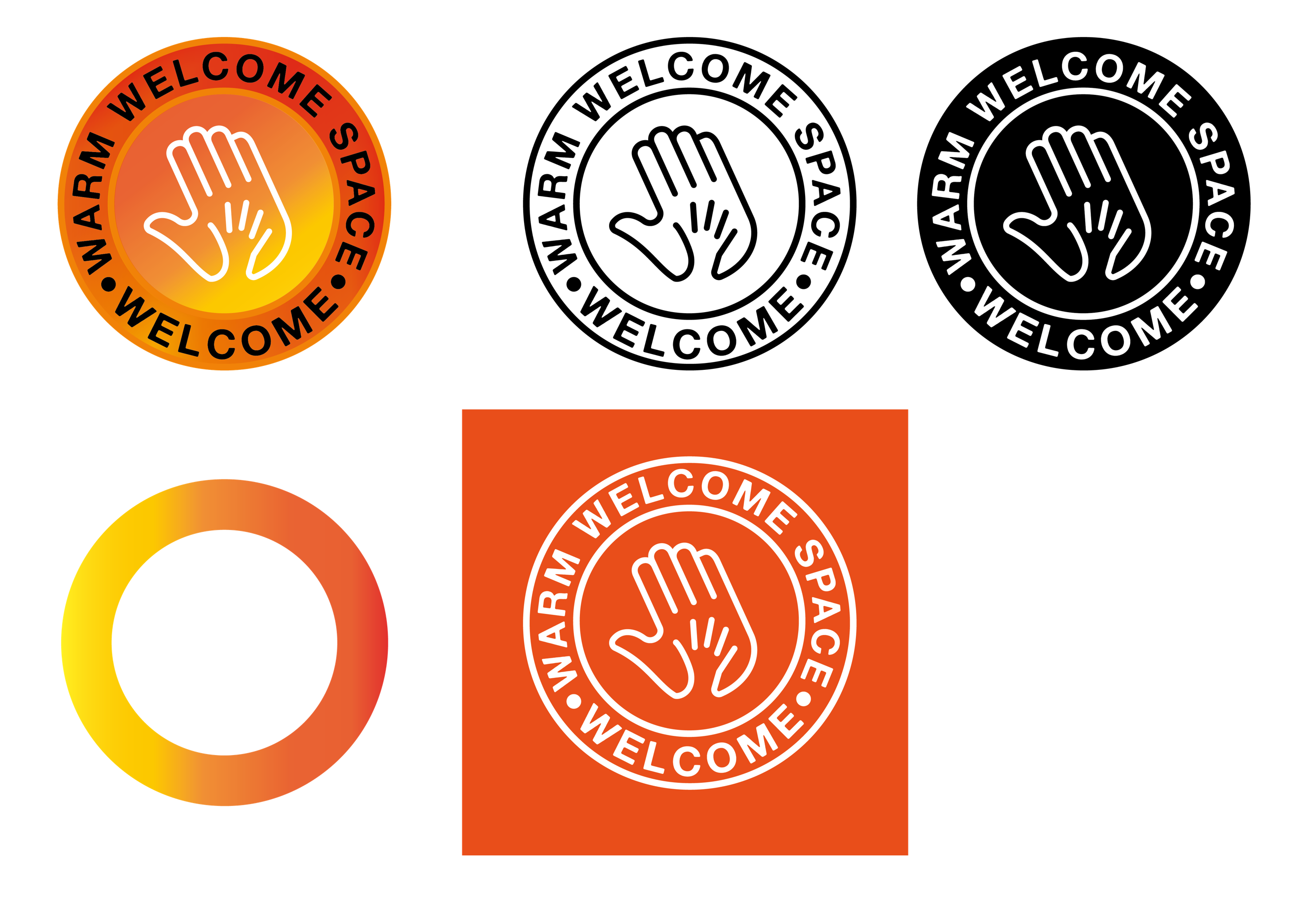 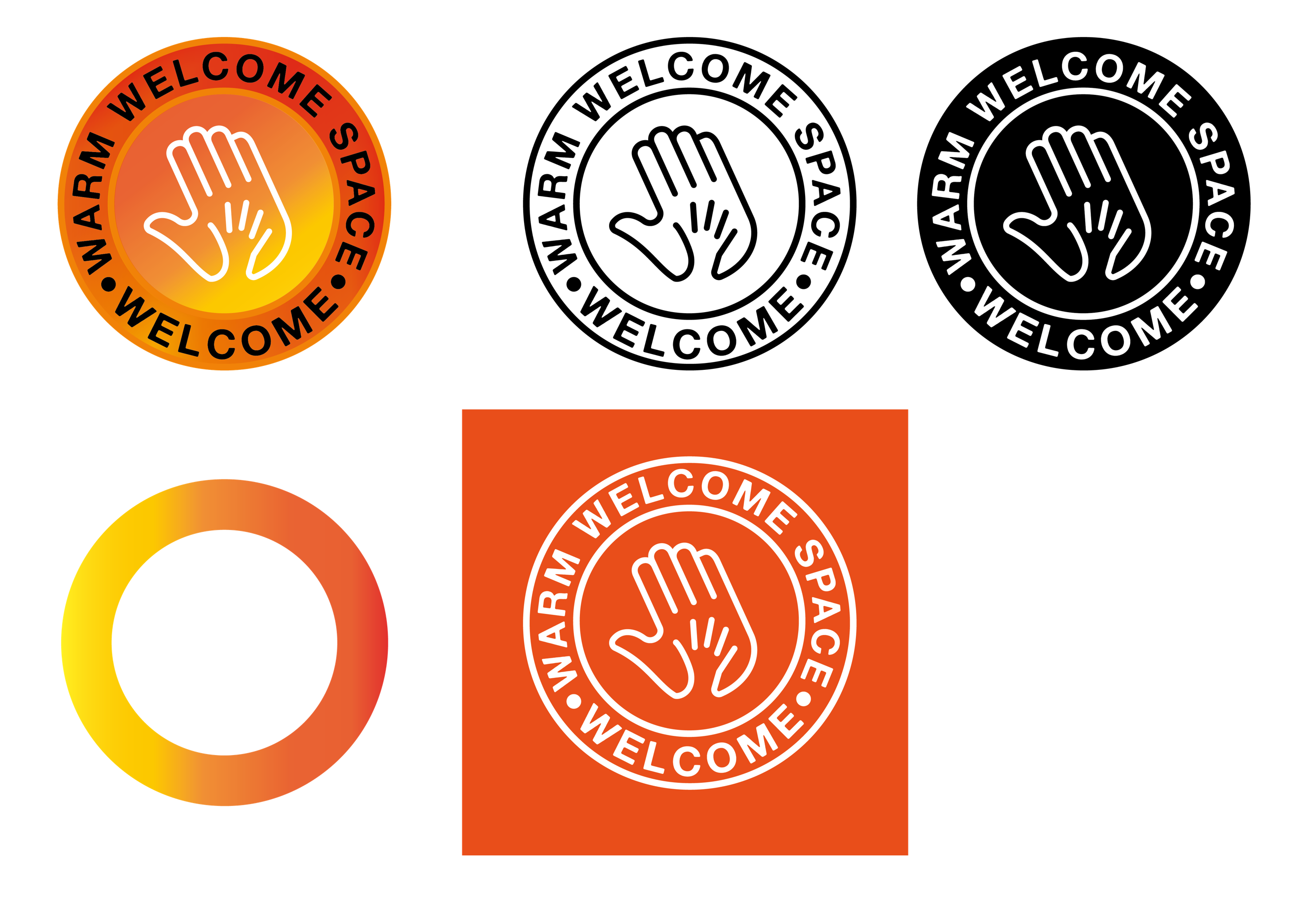 (Organisation Name)Video Consent and Release FormWithout expectation of compensation or other remuneration, now or in the future, I hereby give my consent to __________________________ [legal entity/organisation], its affiliates, including the Warm Welcome Campaign, to use my image and likeness and/or any interview statements from me in its publications, advertising or other media activities (including website and social media).  This consent includes, but is not limited to: (Initial where applicable)_________ - (a) Permission to interview, film, photograph, tape, or otherwise make a    video reproduction of me and/or record my voice; 	_________ - (b) Permission to use my name; and _________ - (c) Permission to use quotes from the interview(s) (or excerpts of such quotes), the film, photograph(s), tape(s) or reproduction(s) of me, and/or recording of my voice, in part or in whole, in its publications, in newspapers, magazines and other print media, on television, radio and electronic.	Name: 		           										Signature: ________________________________________________________Date: 				If applicable:The below signed parent or legal guardian of the above-named minor child hereby consents to and gives permission to the above on behalf of such minor child.Signature of Parent or Legal Guardian: _____________________ Print Name: 					The following is required if the consent form has to be read to the parent/legal guardian:I certify that I have read this consent form in full to the parent/legal guardian whose signature appears above.________________		___________________________________________Date				Signature of Organizational Representative or Community Leader